INFORMACIÓN DE PRENSA
26/09/2017MICHELIN X®TRA DEFENDNuevo neumático para dumpers articuladosEl nuevo neumático MICHELIN X®TRA DEFEND es un neumático premium que proporciona unas prestaciones de fiabilidad y resistencia a los daños enormemente mejorados, al tiempo que presenta un nivel de TKPH mayor que los competidores en su segmento. Destinado para dumpers articulados con una carga útil comprendida entre 25 y 45 toneladas, ha sido específicamente desarrollado para minimizar los daños y el tiempo de inactividad de la máquina, dada su robustez, y para optimizar los costes operativos gracias a su mayor duración, un 15 % superior a la de su predecesor. Este nuevo neumático tiene una gran profundidad de dibujo, con calificación E4.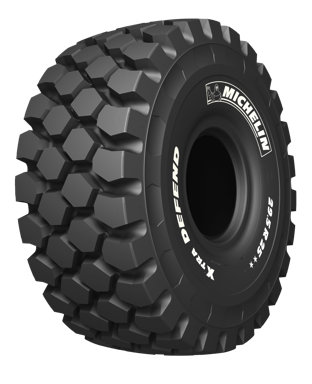 MICHELIN X®TRA DEFEND23.5 R 25 XTRA DEFEND E4 TL ** 185B29.5 R 25 XTRA DEFEND E4 TL ** 200B(26.5 R 25 + 750/65R25 se lanzarán en 2018)MICHELIN X®TRA DEFENDEl nuevo MICHELIN X®TRA DEFEND es un neumático premium que ofrece niveles de fiabilidad y resistencia a los daños significativamente mejorados, ofreciendo un nivel de TKPH superior al de sus competidores. Diseñado para dumpers articulados con una carga útil comprendida entre 25 y 45 toneladas, ha sido específicamente desarrollado para minimizar los daños y el tiempo de inactividad de la máquina, dada su robustez, y para optimizar los costes operativos gracias a su mayor duración, un 15 % superior a la de su predecesor. Este nuevo neumático tiene una gran profundidad de dibujo, con calificación E4.Los transportistas eligen dumpers articulados por su polivalencia. La nueva solución propuesta por Michelin satisface las exigencias de estos usuarios teniendo en cuenta todas las aplicaciones y condiciones que puedan encontrar. El MICHELIN X®TRA DEFEND está diseñado para mejorar la productividad en entornos muy agresivos como minas y canteras, pero responde también muy satisfactoriamente en actividades a alta velocidad y a ciclos altos en los sectores de construcción y obra pública.El MICHELIN X®TRA DEFEND toma su nombre de la robustez y la resistencia a los daños que le caracteriza, y que se han mejorado grandemente comparado con las soluciones existentes. Estas prestaciones se deben al incremento de un 15 % en el grosor de los flancos y a la carcasa, que es más resistente a las perforaciones: así, el MICHELIN X®TRA DEFEND es capaz de rodar sobre una punta de 172 mm, sin sufrir un pinchazo (16 mm más que sus competidores premium).Gracias a una carcasa más sólida y robusta, y a unos flancos un 15 % más gruesos, el neumático se beneficia de un verdadero "escudo protector", que permite también aumentar la profundidad de la escultura que, en el MICHELIN X®TRA DEFEND 29.5 R 25, es de 65 mm; es decir, 5 mm más que la del X-Super TERRAIN+. Además, el volumen total de caucho utilizado en la escultura se ha incrementado un 17 %, en comparación con el X-Super TERRAIN+. Estas dos mejoras combinadas permiten optimizar la duración de los neumáticos, que aumenta un 15 %. A pesar de esto, la productividad de los dumpers articulados (que pasa por maximizar la velocidad y la carga transportada) no se ha visto afectada: el TKPH de este nuevo neumático es idéntico al de la generación precedente y superior al de sus competidores.Gracias a su duración incrementada y a unos excepcionales niveles de resistencia a los daños, el nuevo neumático MICHELIN X®TRA DEFEND es un nuevo ejemplo de la capacidad de innovación de Michelin y de su preocupación por desarrollar continuamente nuevos neumáticos de altas prestaciones para sus clientes.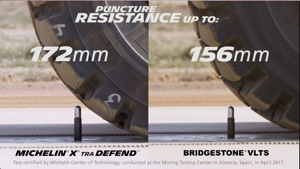 MICHELIN X®TRA DEFENDUn neumático E4 premium, para dumpers articulados con cargas útiles comprendidas entre 25 t y 45 t.Excepcionales niveles de resistencia al daño y de fiabilidad, gracias a los flancos un 15 % más gruesos.Diseñado para mejorar la productividad en los entornos altamente agresivos de minas y canteras y en actividades de alta velocidad y en ciclos elevados en los sectores de construcción y obra pública.Una duración mejorada en un 15 %, gracias al aumento de la profundidad del dibujo (5 mm más que el X-Super TERRAIN + para el MICHELIN X®TRA DEFEND 29.5 R 25), y un aumento del volumen global de caucho en la escultura (17 % más en comparación con el X-Super TERRAIN +).La mejor resistencia a la perforación del mercado, capaz de rodar sobre una punta de 172 mm sin perforación.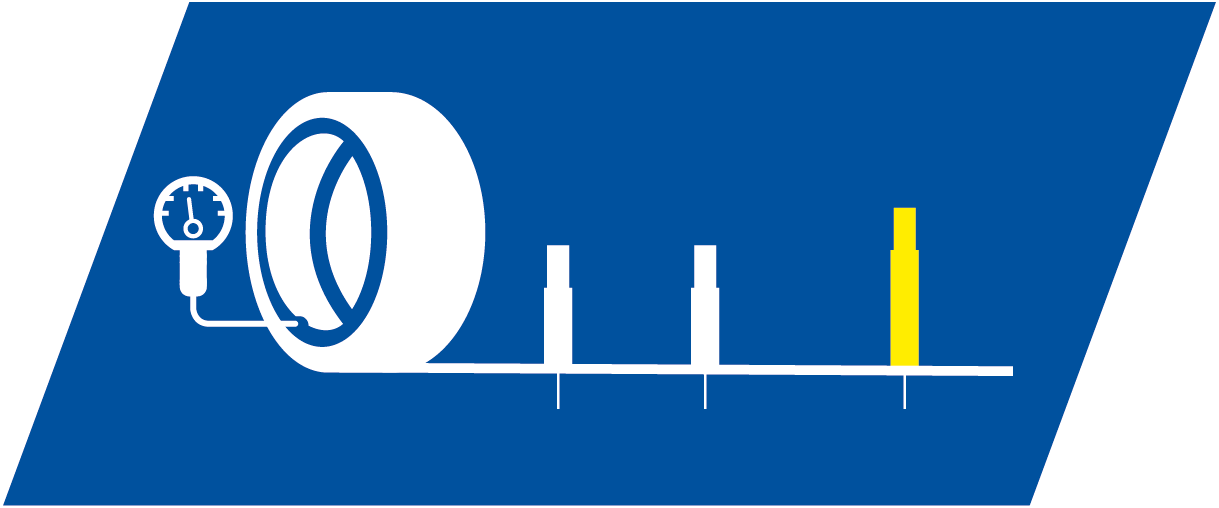 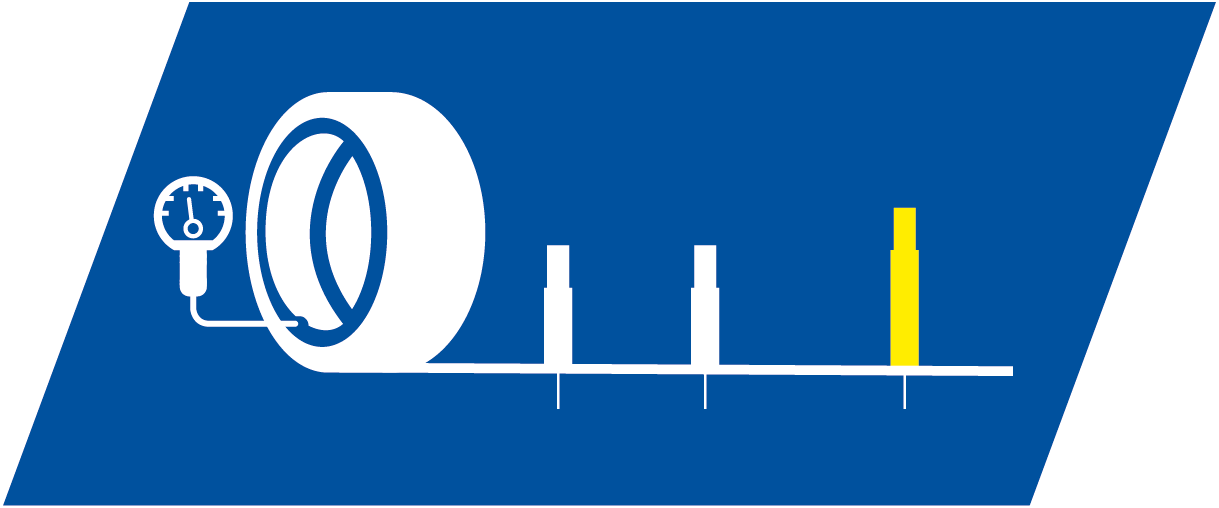 Disponible en el mercado de reemplazo en el cuarto trimestre de 2017, y en primer equipo en el primer trimestre de 2018. Las dimensiones 26.5 R 25, 750/65 R 25 y 875/65 R 29 estarán disponibles en 2018.Michelin tiene la ambición de mejorar de manera sostenible la movilidad de sus clientes. Líder del sector del neumático, Michelin diseña, fabrica y distribuye los neumáticos más adaptados a las necesidades y a los diferentes usos de sus clientes, así como servicios y soluciones para mejorar su movilidad. Michelin ofrece igualmente a sus clientes experiencias únicas en sus viajes y desplazamientos. Michelin desarrolla también materiales de alta tecnología para la industria en torno a la movilidad. Con sede en Clermont-Ferrand (Francia), Michelin está presente en 170 países, emplea a 111.700 personas y dispone de 68 centros de producción en 17 países que en 2016 han fabricado 187 millones de neumáticos. (www.michelin.es).DEPARTAMENTO DE COMUNICACIÓNAvda. de Los Encuartes, 1928760 Tres Cantos – Madrid – ESPAÑATel: 0034 914 105 167 – Fax: 0034 914 105 293